华中农业大学工学院农机库工程跟踪周报跟踪单位：湖北金信工程造价咨询有限公司跟踪人员：祝红霞、张超跟踪时间：2019年9月8日~2019年9月13日跟 踪 日 志天气：晴                                                        气温：22-31工程名称：华中农业大学工学院农机库工程工程名称：华中农业大学工学院农机库工程工程名称：华中农业大学工学院农机库工程日期：2019年9月8-13日星期日记录人：祝红霞  张超一：现场情况：独立基础放线挖土、浇筑垫层（西侧部分基础土质较差，深挖换填砖渣；1轴交C轴两基础为浅基础，下方打木桩，桩径100，各9根）独立基础放线定位，支模板，扎钢筋（板筋Φ12@150单层双向，柱筋8Φ16 Φ8@100），浇筑混凝土（商混C25泵送）。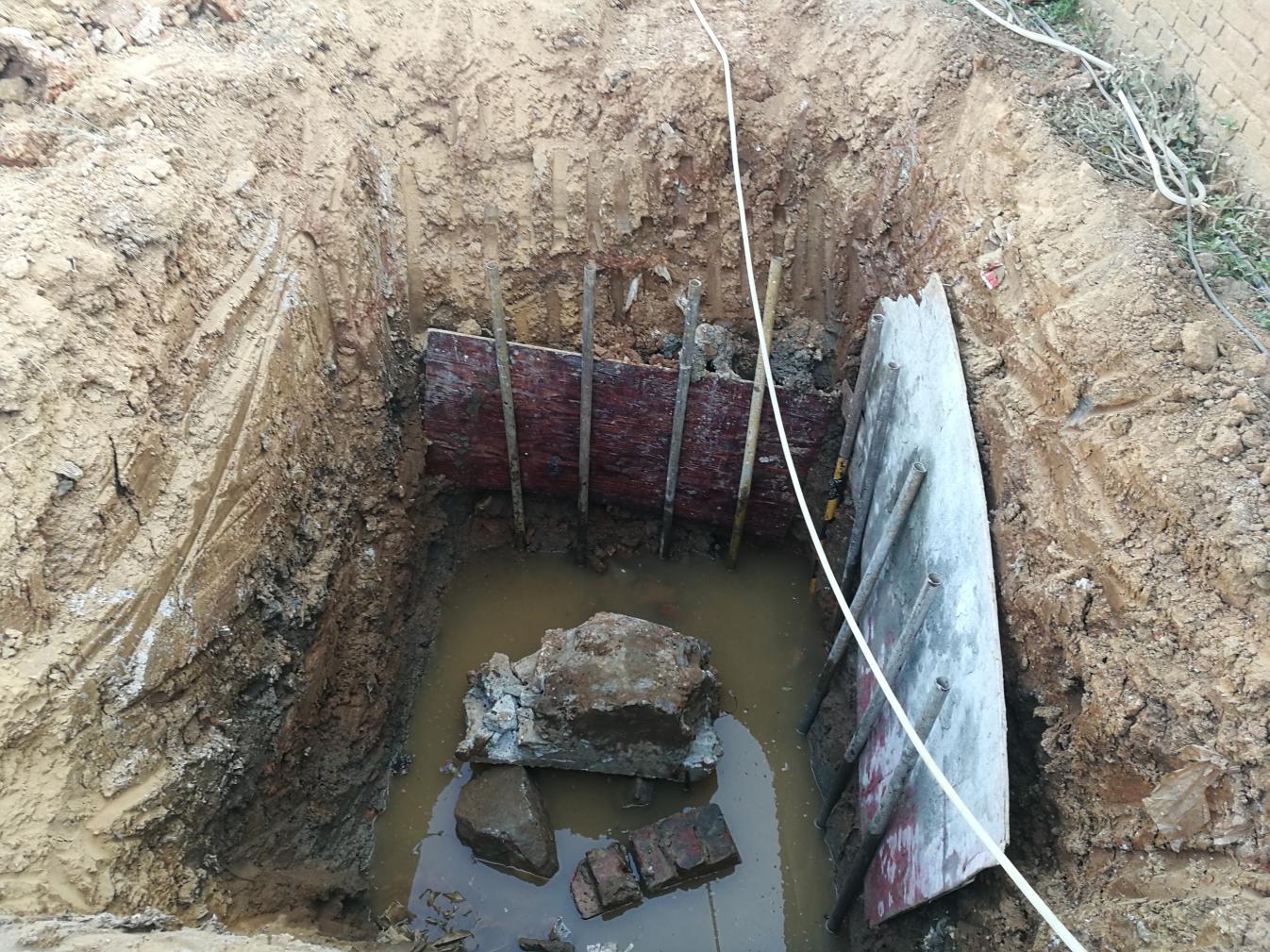 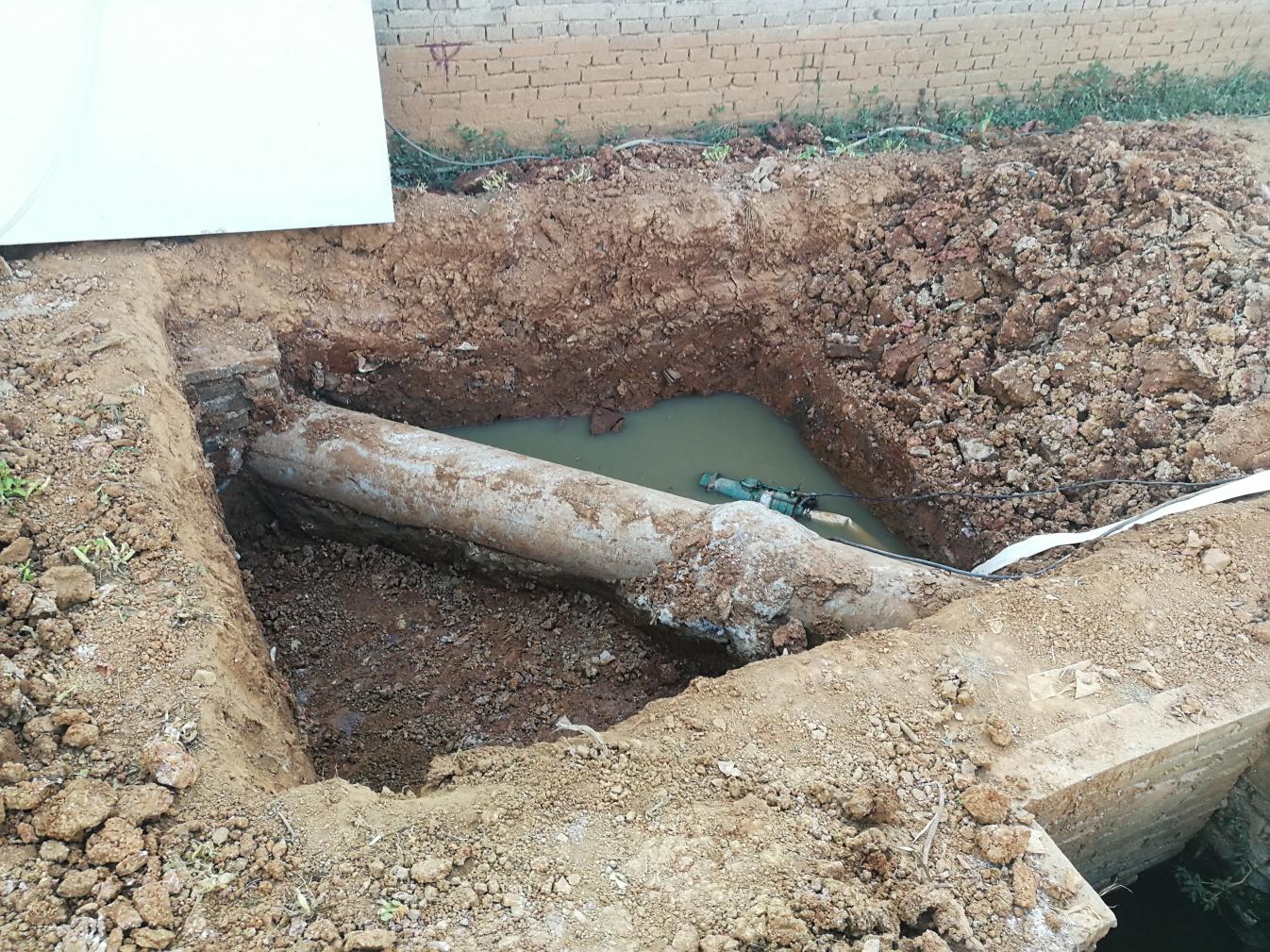 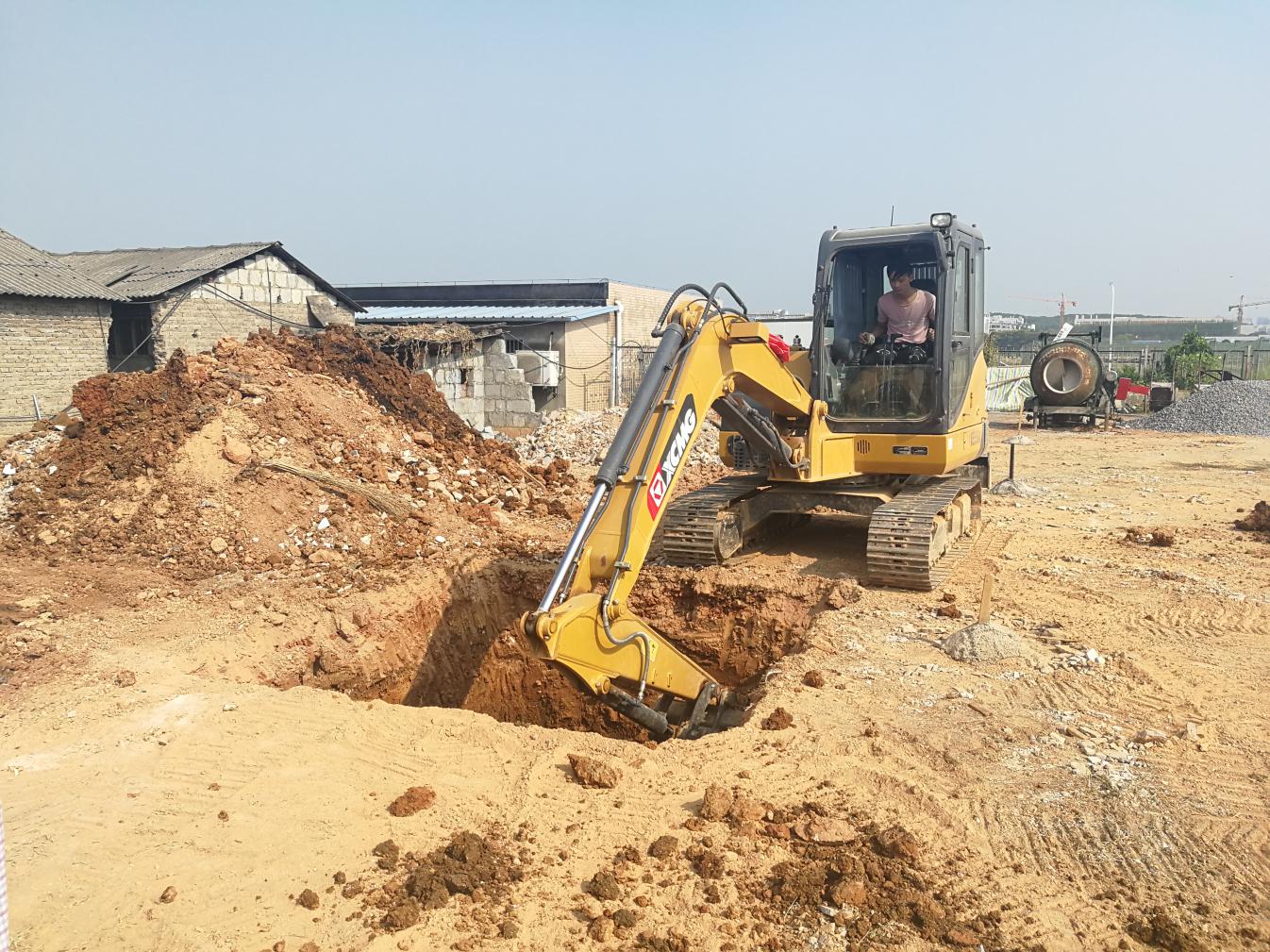 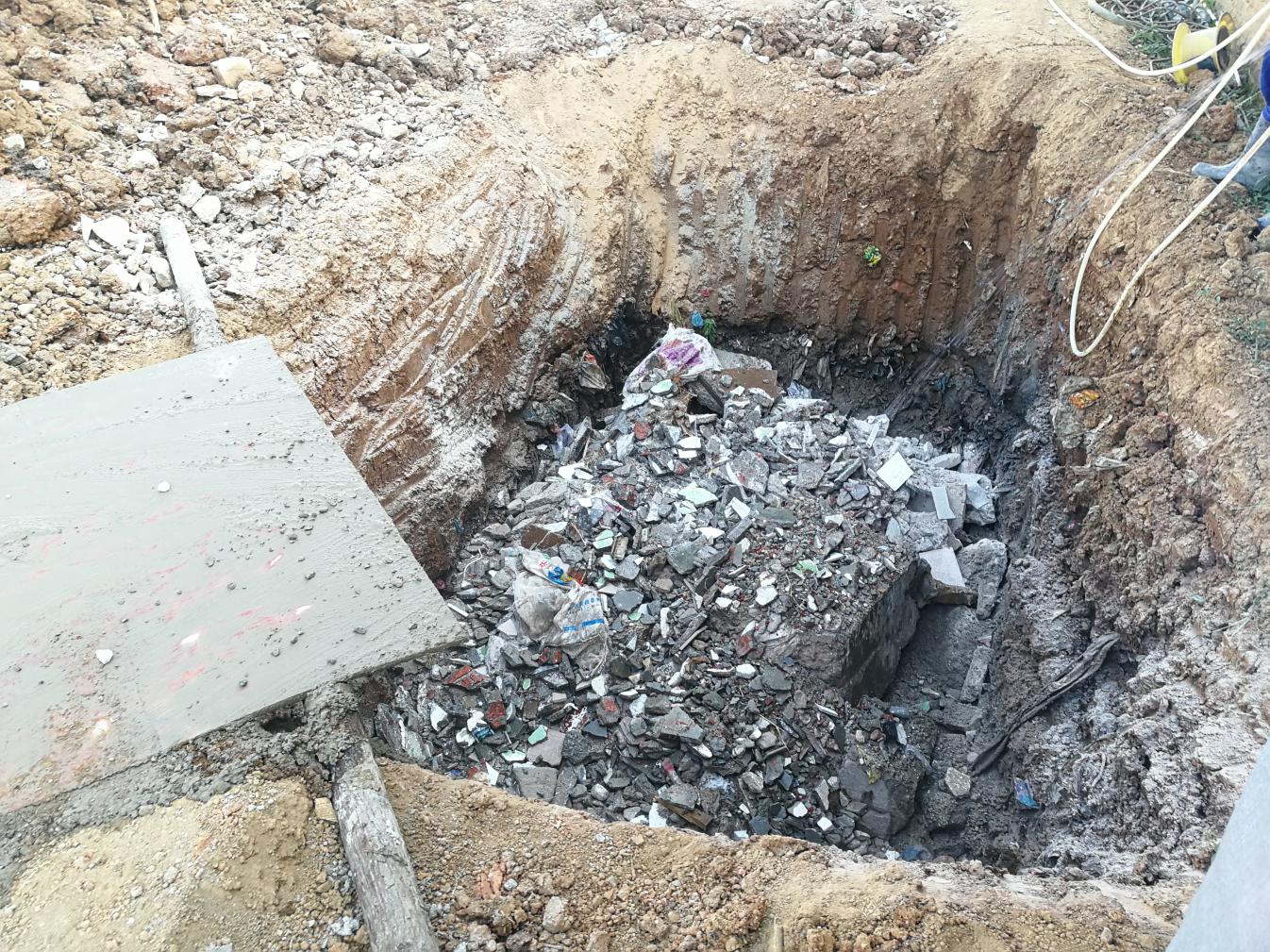 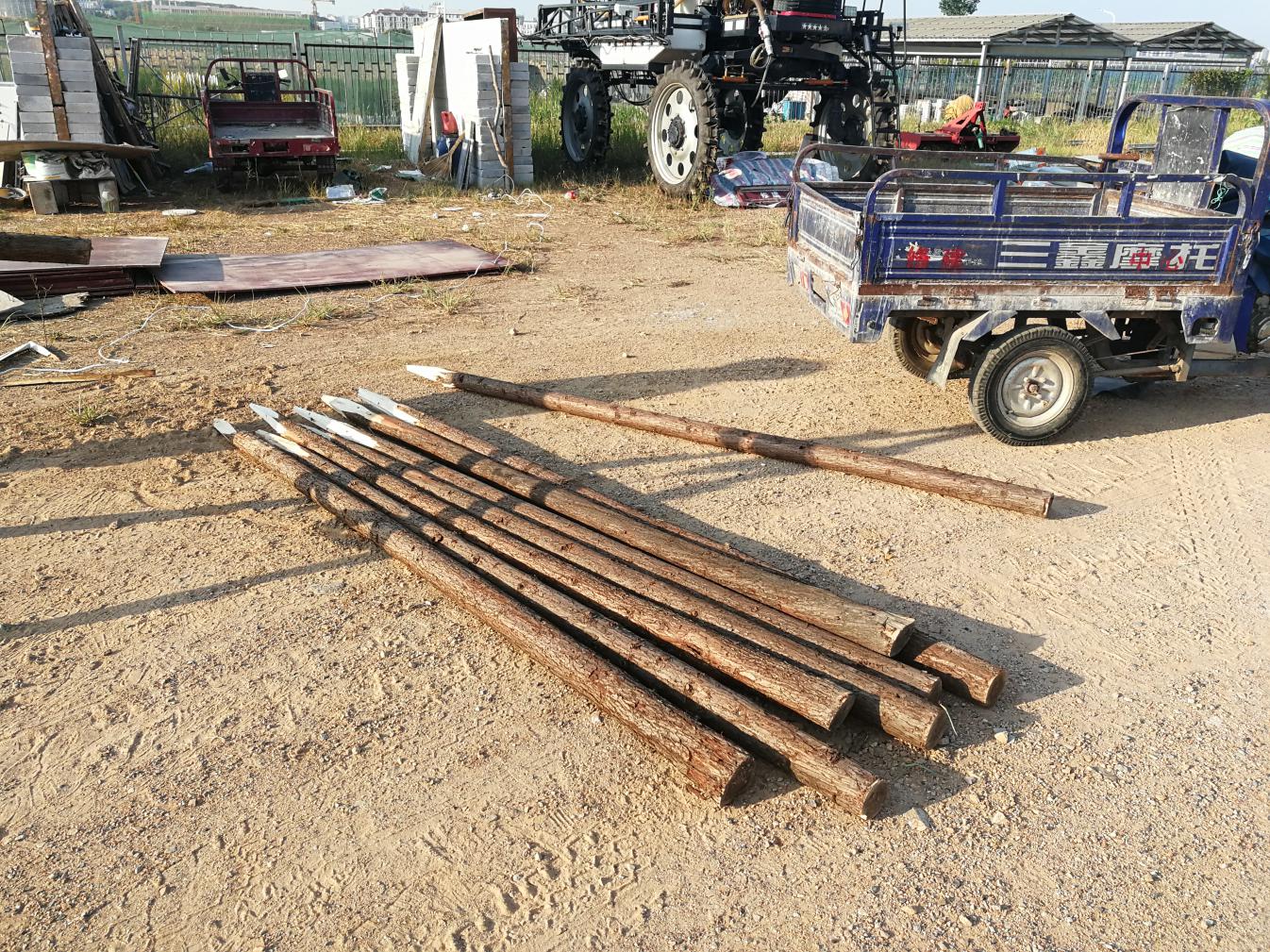 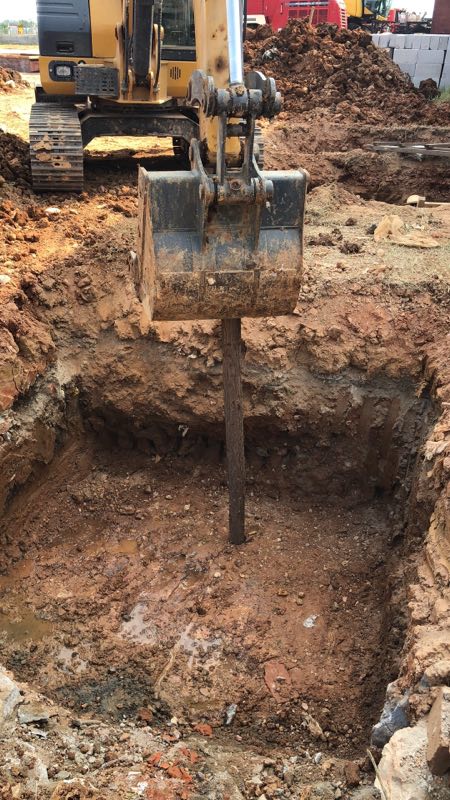 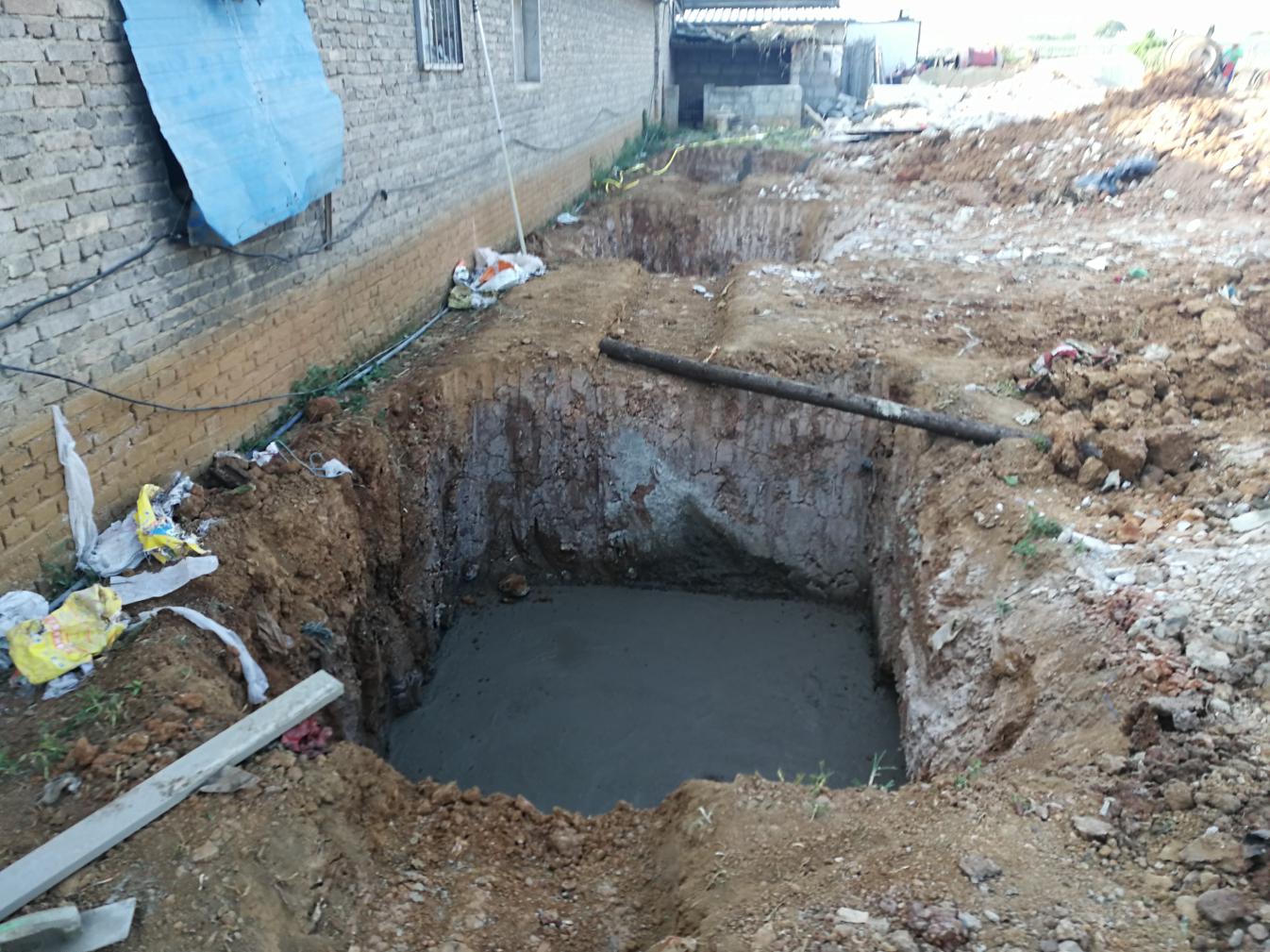 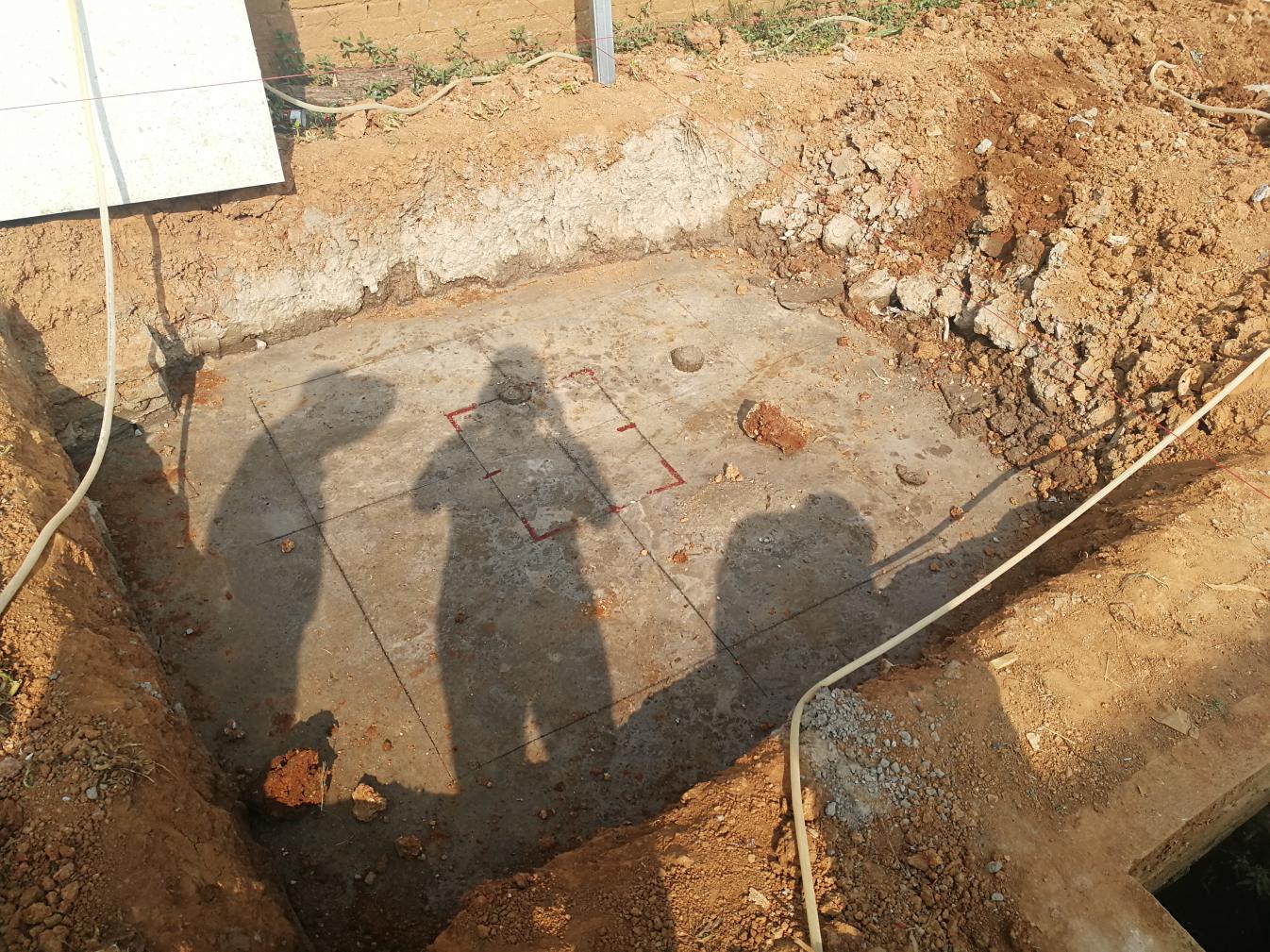 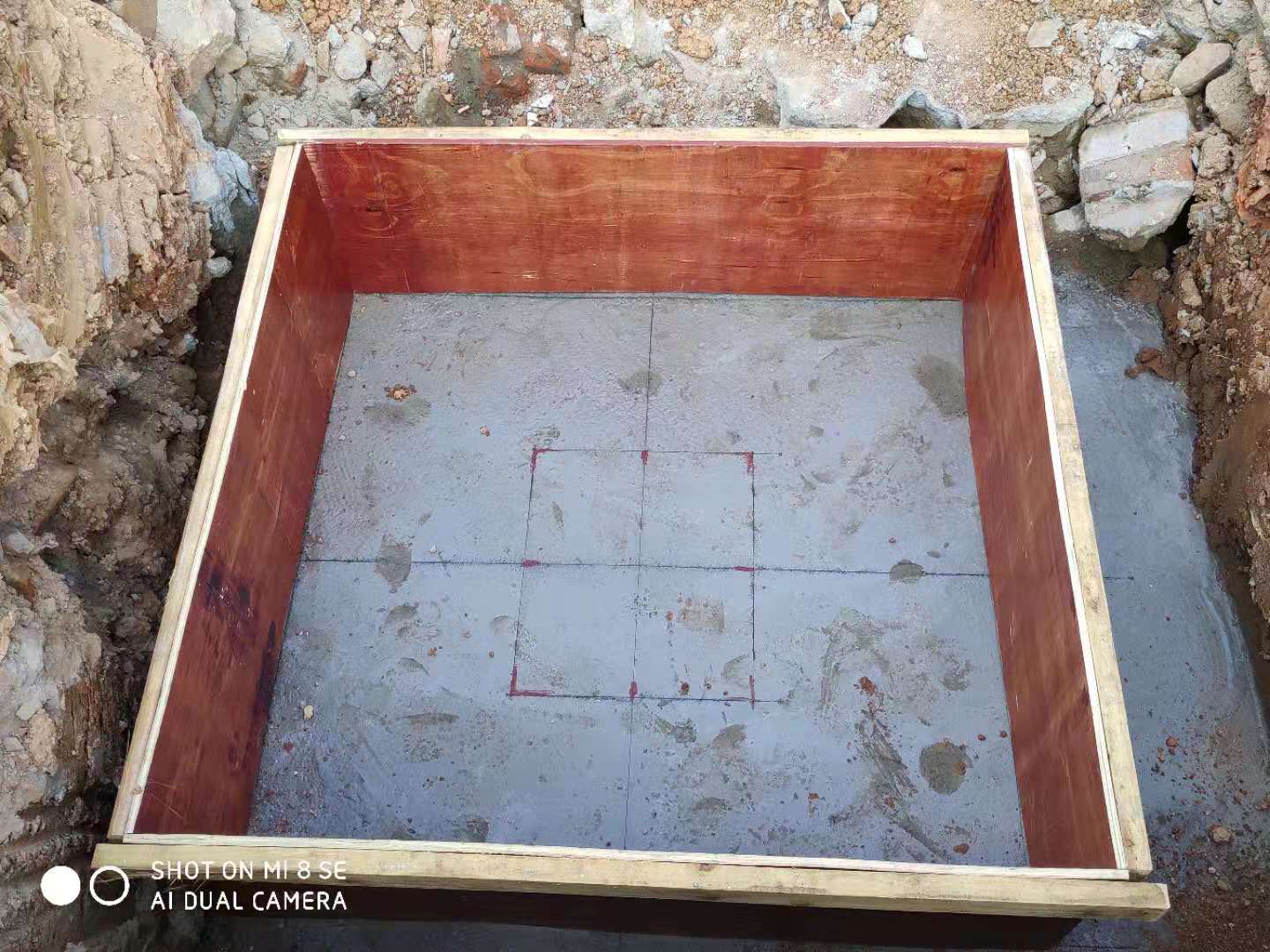 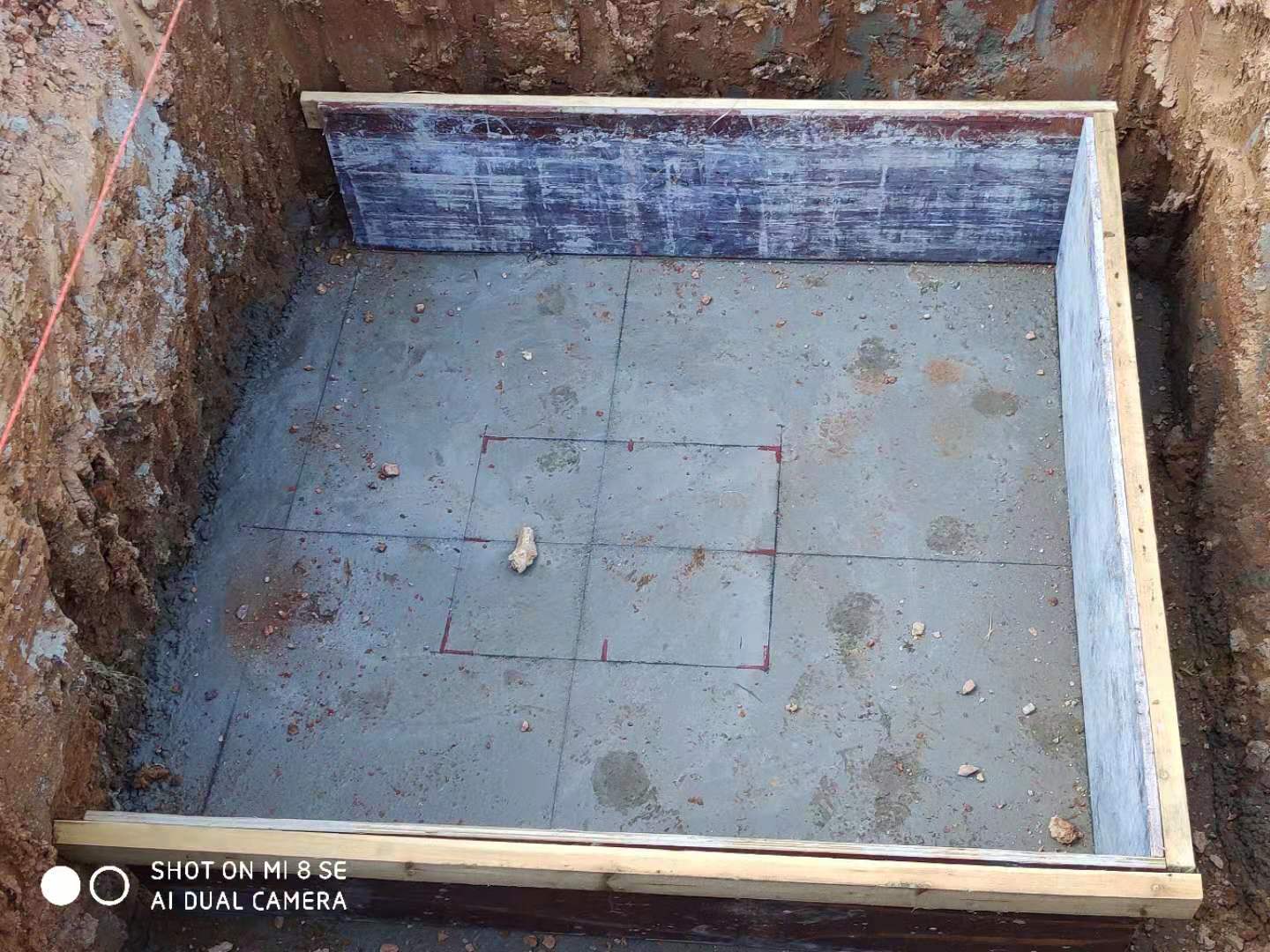 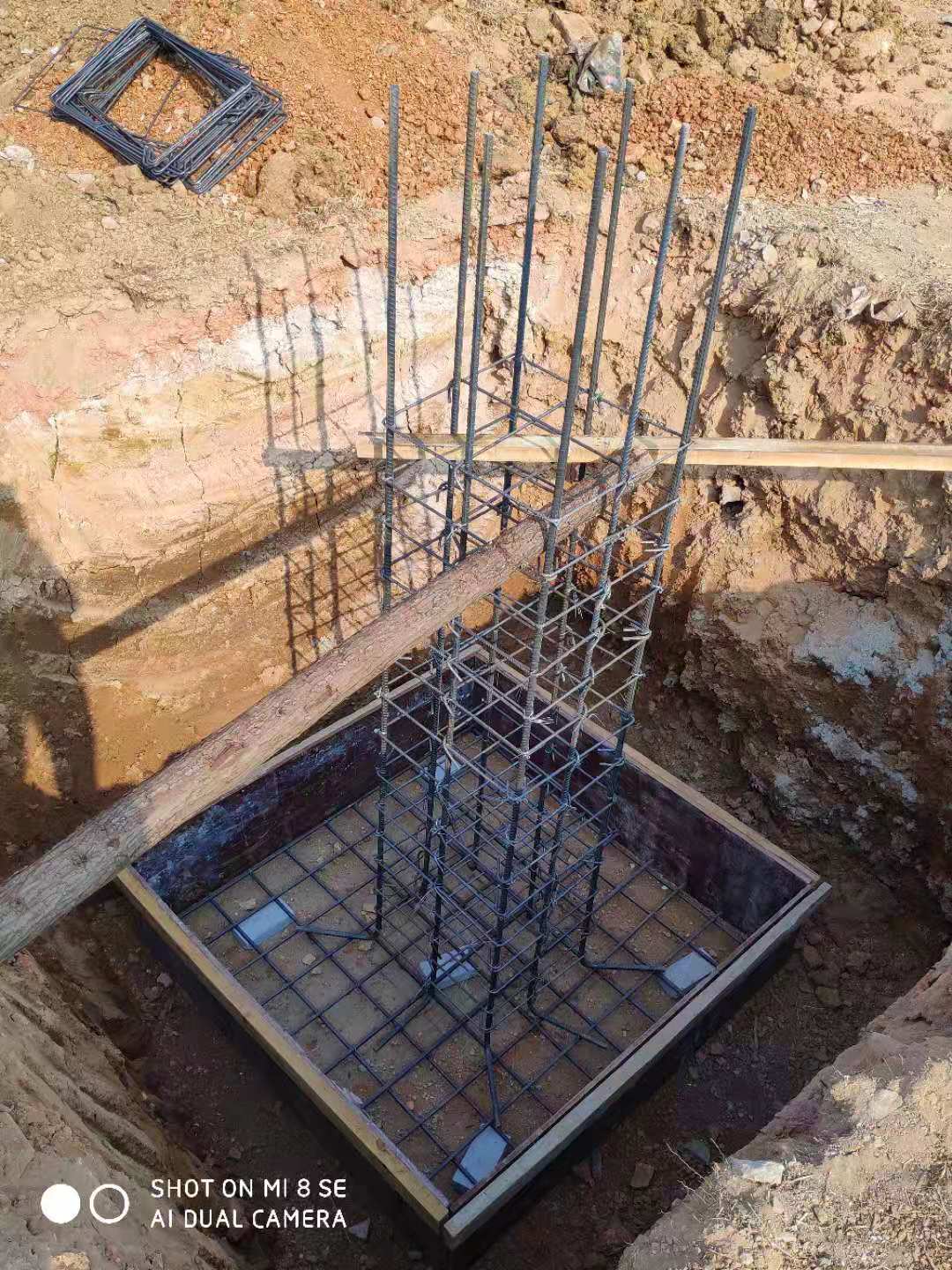 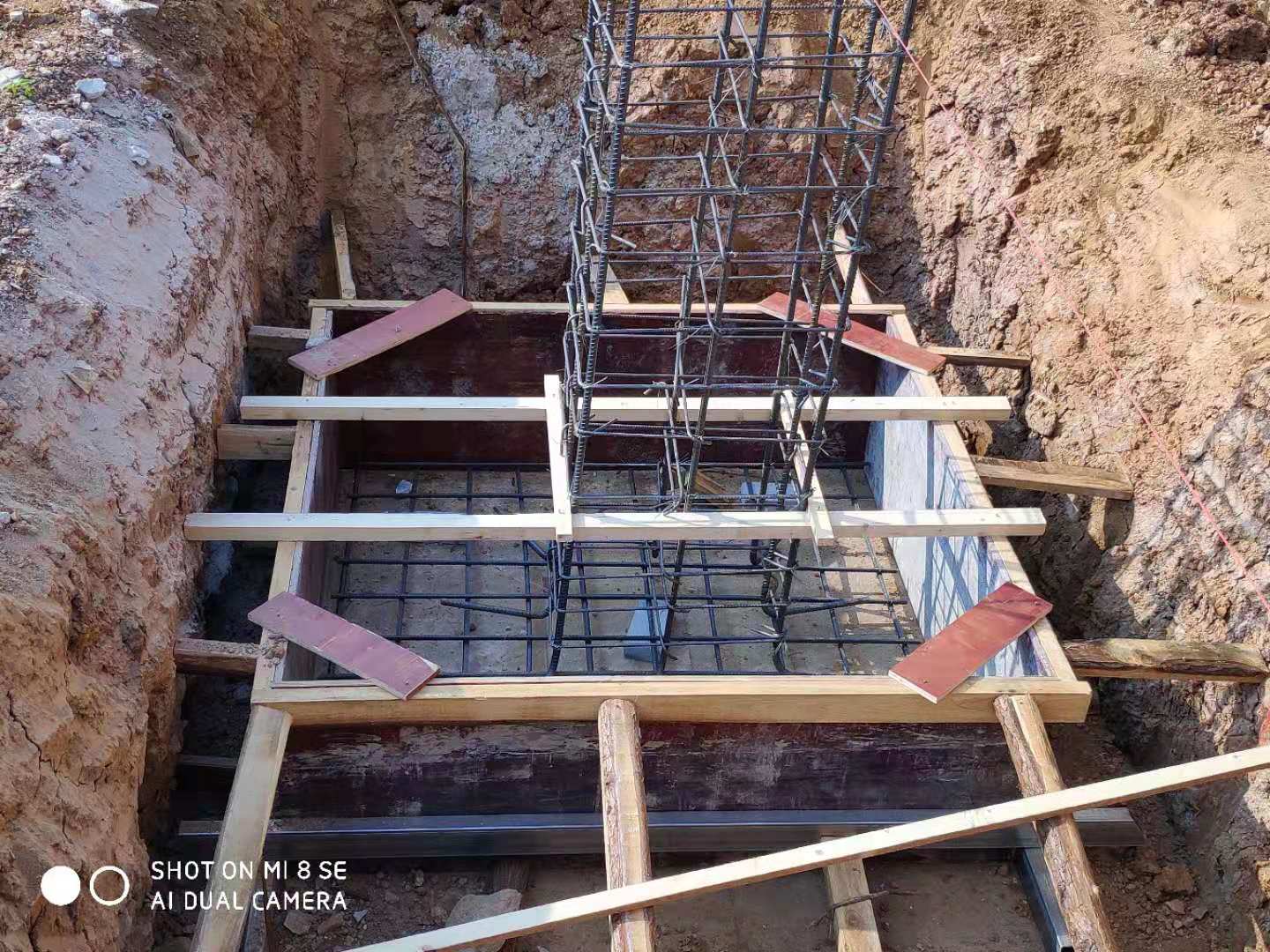 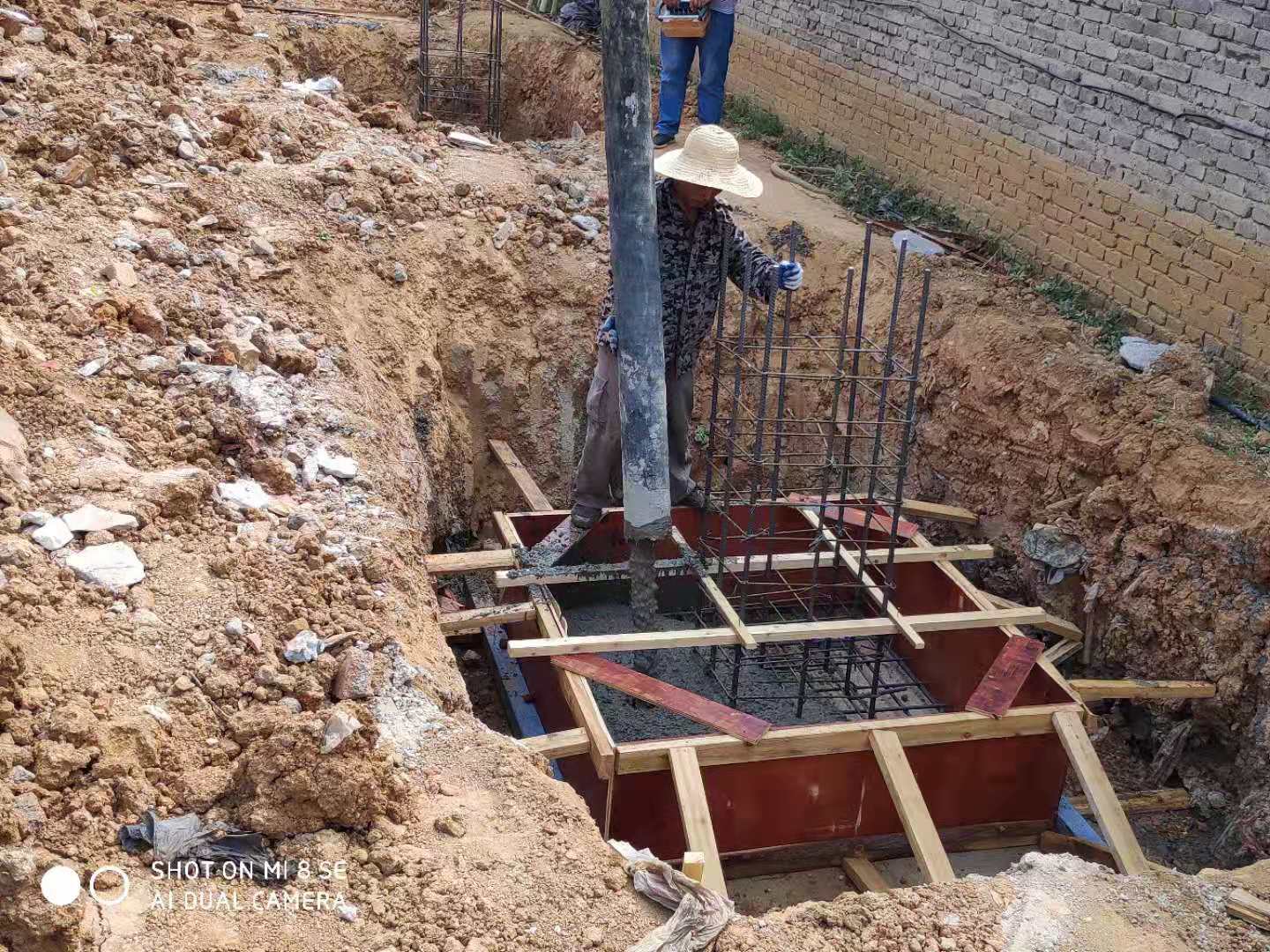 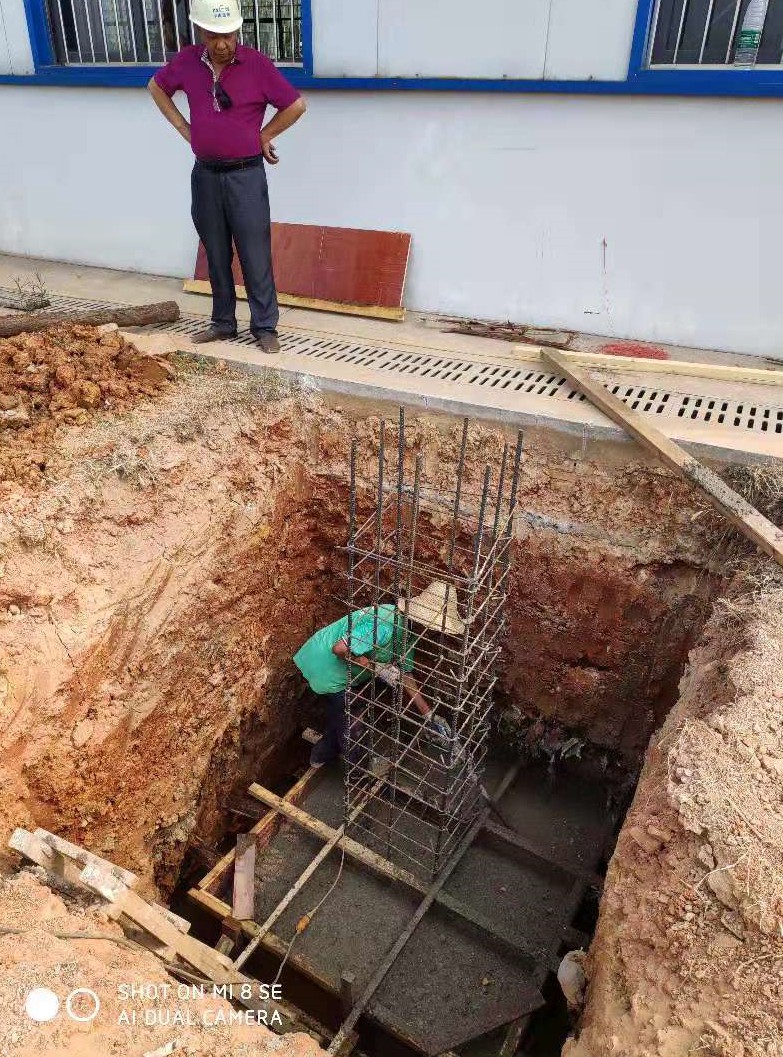 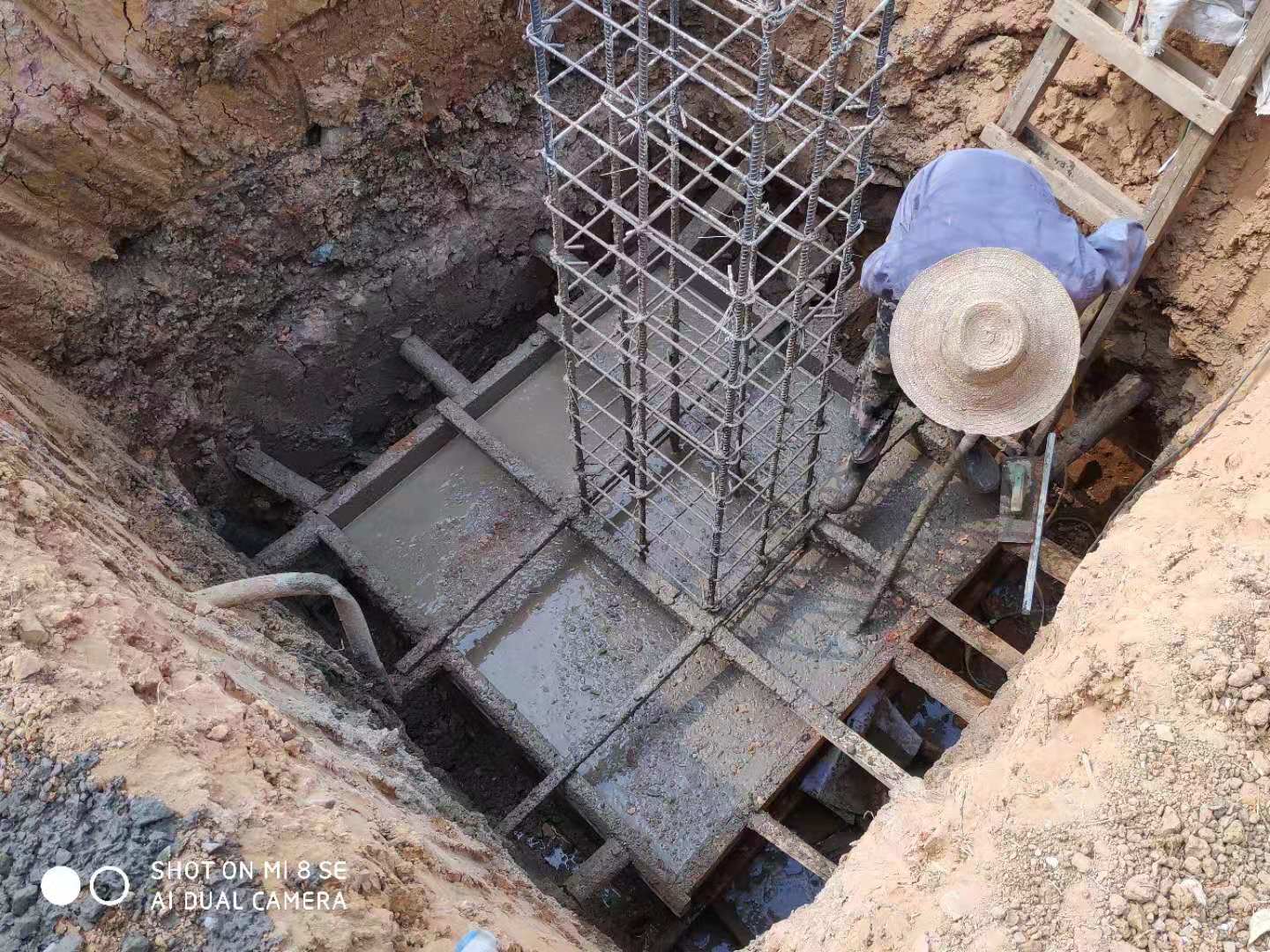 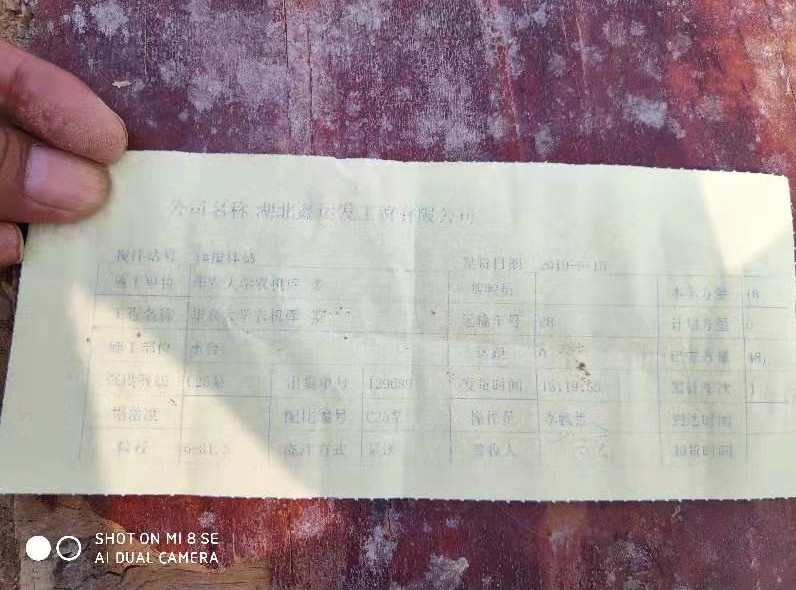 一：现场情况：独立基础放线挖土、浇筑垫层（西侧部分基础土质较差，深挖换填砖渣；1轴交C轴两基础为浅基础，下方打木桩，桩径100，各9根）独立基础放线定位，支模板，扎钢筋（板筋Φ12@150单层双向，柱筋8Φ16 Φ8@100），浇筑混凝土（商混C25泵送）。一：现场情况：独立基础放线挖土、浇筑垫层（西侧部分基础土质较差，深挖换填砖渣；1轴交C轴两基础为浅基础，下方打木桩，桩径100，各9根）独立基础放线定位，支模板，扎钢筋（板筋Φ12@150单层双向，柱筋8Φ16 Φ8@100），浇筑混凝土（商混C25泵送）。